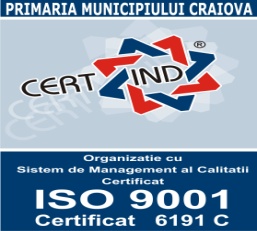 ________________________________________________________________________________DIRECŢIA  SERVICII  PUBLICE					Serviciul Administrarea si Monitorizarea				Serviciilor de Utilitate Publică				        Nr. 151615 / 12.10.2015				                                                   RAPORT	În conformitate cu prevederile art. 282 din Legea nr.571/2003, privind Codul Fiscal cu modificările și completările ulterioare,  pentru funcționarea unor servicii publice locale create in interesul persoanelor fizice si juridice, consiliile locale,  pot adopta taxe speciale. Domeniile în care consiliile locale, pot adopta taxe speciale pentru serviciile publice locale, precum si cuantumul acestora se stabilesc în conformitate cu prevederile Legii nr. 273/2006 privind finantele publice locale, cu modificările și completările ulterioare.	Potrivit prevederilor art.26 alin.3, Legea nr. 101/2006 privind salubrizarea localităților cu modificările si completările ulterioare, autoritățile administraţiei publice locale au obligaţia de a institui taxe speciale în cazul prestaţiilor de care beneficiază producătorii de deşeuri fără contract de prestare a serviciului de salubrizare şi să deconteze lunar operatorilor, direct din bugetul local, contravaloarea prestaţiei efectuate.	Taxa specială de salubrizare va fi adoptată numai în interesul persoanelor fizice și juridice, care nu au încheiat contract de prestării serviciii cu operatorul serviciului de salubrizare, și care beneficiază de serviciul public local de salubrizare.	Cuantumul acestei taxe va fi stabilit anual, iar veniturile astfel obținute vor fi utilizate integral pentru acoperirea cheltuielilor efectuate pentru înființarea serviciilor publice de interes local, precum si pentru finanțarea cheltuielilor curente de întreținere și funcționare a acestor servicii. Taxa specială de salubrizare va intra în vigoare numai după aducerea la cunostință publică.	La elaborarea acestui regulament s-au avut în vedere prevederile Legii  nr.52/2003, privind transparența decizională în administrația publică, cu modificările și completările ulterioare. Instituția publică ce propune instituirea unei taxe speciale are obligația să întocmească un anunț cu privire la elaborarea proiectului de act normativ și să îl aducă la cunostiița publică afisându-l pe site-ul propriu, la sediul propriu, într-un spaţiu accesibil publicului, şi să-l transmită către mass-media centrală sau locală, după caz. Autoritatea administraţiei publice va transmite proiectele de acte normative tuturor persoanelor care au depus o cerere pentru primirea acestor informaţii.	Având în vedere caracterul general al Regulamentului pentru aplicarea taxei speciale de salubrizare, precum si pentru respectarea prevederilor art.7 din Legea nr.52/2003, privind transparența decizională în administrația publică, cu modificările și completările ulterioare, se impune o dezbatere publică asupra prezentului Regulament.	Director Executiv,                                                        Director Executiv Adj.,	Delia CIUCĂ                                                                   Alin GLĂVAN									         Șef Serviciu,        										      Andreea DEICĂ                                